     ГОДИНА XII                           БРОЈ  13                       13.НОВЕМБАР          2019. ГОДИНЕАКТАОПШТИНСКОГ ВЕЋА 	На основу члана 58. Закона о запосленима у аутономним покрајинама и јединицама локалне самоуправе („Сл. гласник РС“, број 21/2016, 113/2017,95/2018), члана 5. Уредбе о критеријумима за разврставање радних места и мерилима за опис радних места службеника у аутономним покрајинама и јединицама локалне самоуправе („Сл. гласник РС“, број 88/2016), члана 4. Уредбе о критеријумима за разврставање радних места и мерилима за опис радних места намештеника у аутономним покрајинама и јединицама локалне самоуправе („Сл. гласник РС“, број 88/2016), члана 63. Статута општине Љиг („Сл. лист општине Љиг“, број 4/19), Општинско веће општине Љиг, на предлог начелника Општинске управе Љиг дана 13.11.2019. године, усвојило је:П Р А В И Л Н И КO ИЗМЕНИ ПРАВИЛНИКА О ОРГАНИЗАЦИЈИ И СИСТЕМАТИЗАЦИЈИ РАДНИХ МЕСТАУ ОПШТИНСКОЈ УПРАВИ ОПШТИНЕ ЉИГЧлан 1.	Мења се члан 4. Правилника о организацији и систематизацији радних места у Општинској управи општине Љиг 01 Број: 06-24/19-2 од 26.07.2019. године и гласи: У Правилнику су систематизована следећа радна места:Члан 2.	Мења се члан 5. Правилника о организацији и систематизацији радних места у Општинској управи општине Љиг 01 Број: 06-24/19-2 од 26.07.2019. године и гласи:Укупан број систематизованих радних места у Општинској управи је 45 и то :1 службеник на положају, 36 службеника на извршилачким радним местима и 8  на радним местима намештеникаЧлан 3.	Мења се члан 17. Правилника о организацији и систематизацији радних места у Општинској управи општине Љиг 01 Број: 06-25/17-11 од 14.12.2017. године и гласи:	Правилник садржи радна места на положајима, извршилачка радна места и радна места на којима раде намештеници.Члан 4.	У члану 18. Правилника о организацији и систематизацији радних места у Општинској управи општине Љиг, поглавље Б) Основне организационе јединице – Одељење за општу управу мења се тачка 8. и гласи:Опис посла: Обавља послове који се односе на изградњу, одржавање и коришћење локалних и некатегорисаних путева, улица и других јавних објеката од значаја за општину Љиг,   чува и води евиденцију о саобраћајној документацији, учествује у припреми нацрта решења за Општинско веће и Скупштину општине у вези путне мреже на територији општине, припрема статистичке извештаје о раду  у области саобраћајне и путне привреде и обавља друге послове које му повере начелник Одељења и начелник Општинске управеУслови: стечено високо образовање образовно-научног поља техничких наука на основним академским студијама у обиму од најмање 240 ЕСПБ, мастер академским студијама, мастер струковним студијама,специјалистичким академским студијама, специјалистичким струковним студијама, односно на основним студијама у трајању од најмање четири године или специјалистичким студијама на факултету, положен државни стручни испит, завршен приправнички стаж.Члан 5.	У члану 18. Правилника о организацији и систематизацији радних места у Општинској управи општине Љиг, поглавље Б) Посебне организационе јединице   - Кабинет председника општине мења се тачка 41. и гласи:Опис посла: Покреће иницијативе, предлаже пројекте за унапређење комуналних делатности и унапређење месних заједница, сачињава мишљења у области комуналних делатности и у области месних заједница, стара се о унапређењу комуналних делатности и унапређењу рада месних заједница и врши друге послове по налогу Председника општине.Услови: стечено високо образовање на основним академским студијама у обиму од најмање 240 ЕСПБ, мастер академским студијама, мастер струковним студијама, специјалистичким академским студијама, специјалистичким струковним студијама, односно на основним студијама у трајању од најмање четири године или специјалистичким студијама на факултету.Члан 6.	Остале одредбе Правилника о организацији и систематизацији радних места у Општинској управи општине Љиг 01 Број: 06-24/19-2 од 26.07.2019. године остају непромењене.Члан 7.	Правилник о измени Правилника ступа на снагу наредног дана од дана објављивања у ''Службеном гласнику општине Љиг''. ОПШТИНСКО ВЕЋЕ ОПШТИНЕ ЉИГ01 Број: 06-41/2019-1ПРЕДСЕДНИКДраган Лазаревић, с.р.АКТАСКУПШТИНЕ ОПШТИНЕ      13.новембар   2019. године       *      Службени гласник  Општине Љиг        *     БРОЈ    13                  На основу члана 6. Одлуке о стипендирању ученика и студената на територији општине Љиг („Службени гласник Општине Љиг“ бр. 3/2013 и 9/2019), Комисија за доделу стипендија Општине Љиг, расписујеК  О  Н  К  У  Р  СЗА ДОДЕЛУ СТУДЕНТСКИХ СТИПЕНДИЈА ЗА ШКОЛСКУ 2019/20	Право на стипендију у школској 2019/20 години имају:I	Студенти од друге па до завршних година:- студија првог степена (основне академске студије; специјалистичке струковне студије; основне струковне студије), - студија другог степена (мастер академске студије; специјалистичке академске студије; мастер струковне студије) истудије трећег степена (докторске академске студије)  иII        Студенти прве године студија, уколико су били Ђаци генерације у средњој школи, у претходној школској години.             Право на стипендију наведена лица остварују ако су: студенти високих школа, факултета и докторских академских студија, чији је оснивач Република Србија, редовни студенти који се финансирају из Буџета Републике Србије, ако имају пребивалиште на територији општине Љиг најмање годину дана пре подношења захтева за доделу стипендије, избегла, интерно расељена лица која имају пријављено боравиште на територији општине Љиг.Право на стипендију имају студенти који уз наведене услове постижу резултате у студирању изражене кроз високу просечну оцену најмање 8,50.Студенти могу конкурисати уколико немају више од 27 година живота у моменту подношења пријаве за конкурс.III	Студенти од друге па до завршних година подносе:пријаву која садржи личне податке студента (образац у служби),потврду факултета/високе школе о уписаној години студија, оствареној просечној оцени током студирања (најмање 8,50), као и доказ да се финансирају из Буџета Републике Србиједоказ да нису обнављали годину током студирања и да им статус није мироваофотокопију личне карте као доказ пребивалишта (уколико је лична карта са чипом мора бити очитана)избегла и интерно расељена лица са боравиштем на територији општине Љиг, боравиште доказују избегличком легитимацијом, односно легитимацијом интерно расељеног лица или зеленим картономдва примерка Уговора о стипендирању (образац у служби)изјаву студента да није корисник студентске стипендије из Буџета Републике Србије (образац у служби).IV        Студенти прве године студија, уколико су били Ђаци генерације у средњој школи, у претходној школској години уз основну документацију (пријаву, фотокопију личне карте, уговор, изјаву) подносе и:потврду о уписаном факултету/високој школи  у школској 2019/2010. години, потврду средње школе као доказ да је носилац дипломе „Ђак генерације“ у претходној школској години.	Сви докази који се прилажу морају бити званични документи одговарајуће установе (издати у прописаној форми и оверени).               Рок за подношење пријава и Конкурсом предвиђене документације за студентску стипендију је од 15.11.2019.године до 13.12.2019.године, соба бр. 5 (писарница) у згради Општинске управе општине Љиг, од 7,00 до 15,00 часова.	Ближе информације о Конкурсу могу се добити на телефон 014/3445-107 локал 121.01 Број: 67-3/1914.11.2019.годинеКОМИСИЈА ЗА ДОДЕЛУ СТИПЕНДИЈА ОПШТИНЕ ЉИГ                                                                                                       ПРЕДСЕДНИК                                                                                                       Драган Лазаревић, с.р.     12.новембар   2019. године       *      Службени гласник  Општине Љиг        *     БРОЈ    13     САДРЖАЈ1.  ПРАВИЛНИК О ИЗМЕНИ ПРАВИЛНИКА О ОРГАНИЗАЦИЈИ И СИСТЕМАТИЗАЦИЈИ РАДНИХ МЕСТА У ОПШТИНСКОЈ УПРАВИ ОПШТИНЕ ЉИГ ....................................................................................    стране     1 -  42.  КОНКУРС ЗА ДОДЕЛУ      СТУДЕНТСКИХ СТИПЕНДИЈА ЗА ШКОЛСКУ 2019/20 ...................    стране     5 -  6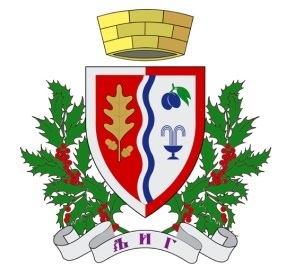 СЛУЖБЕНИ ГЛАСНИКОПШТИНЕ ЉИГ1.Функционери - изабрана и постављена лица5 радних места5 радних местаСлужбеник на положају –I група1  радно место1 службеникСлужбеници - извршиоциБрој радних местаБрој службеникаСамостални саветник44Саветник1010Млађи саветник45Сарадник77Млађи сарадник--Виши референт910Референт--Млађи референт--Укупно:34 радних места36 службеникаНамештенициБрој радних местаБрој намештеникаПрва врста радних местаДруга врста радних местаТрећа врста радних местаЧетврта врста радних места45Пета врста радних места33Укупно:7  радних места8  намештеника	ЗвањеБрој радних местаБрој службеникаСлужбеник на положају – I група1 радно место1 службеникСлужбеник на положају – II група--Службеници - извршиоциБрој радних местаБрој службеникаСамостални саветник44Саветник1010Млађи саветник45Сарадник77Млађи сарадник--Виши референт910Референт--Млађи референт--Укупно:34 радно место36 службеникаНамештенициБрој радних местаБрој намештеникаПрва врста радних местаДруга врста радних местаТрећа врста радних местаЧетврта врста радних места45Пета врста радних места33Шеста врста радних местаУкупно:8  радних места8 намештеника8.   Послови за локалне и некатегорисане путеве и улицеЗвање: млађи саветник	     број службеника: 241.  Помоћник председника општине за комуналне делатности и за развој месних   заједница2.                                                                 